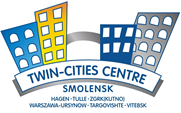 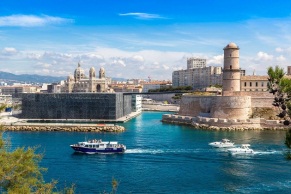 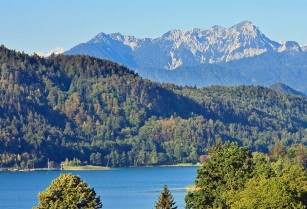 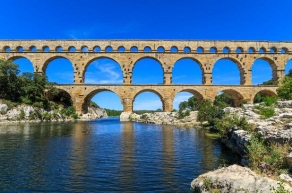 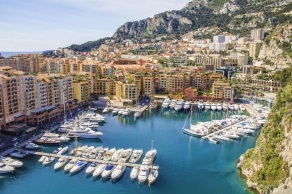 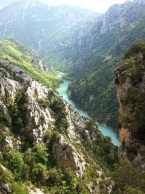 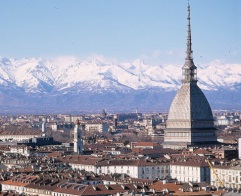 На этот раз мы постарались сделать совершенно новую программу для вас: долго выбирали отели во Франции и Италии, сравнивали цены, расположение, множество других факторов и в результате, предлагаем ознакомиться с тем, что у нас получилось.Перевозить нас, как обычно, будет легендарный экипаж из Бялой Подляски, а водители и транспорт, как вы знаете, это 80% залога успеха идеального и недорогого отдыха! Большую часть времени с группой будут работать профессиональные местные гиды, многих из которых вы  знаете.01 мая 2019– выезд из Смоленска вечером с железнодорожного вокзала приблизительно в 19.0002 мая  – около 03.00-04.00 прохождение белорусско-польской границы. Заезд на ранний завтрак в обновленный комплекс PAJERO (около Бялой Подляски). Завтрак - самостоятельно. Транзит по Польше. Заезд в один из Польских городов по согласованию. Приезд в Прагу. Заселение в отель 3***, рядом с отелем расположены магазины, супермаркет, кафе, остановка трамвая, Кубанская площадь. Ночь в отеле в Праге (Чехия).03 мая  - Завтрак в отеле. Для тех кто не был в Праге мы предложим обзорную расширенную экскурсию с одним из лучших местных гидов, а для тех кто был в Праге появится ряд «возможностей» на выбор, о которых мы сообщим за несколько недель до поездки. Расширенная экскурсия по Праге. Свободное время в Праге. Желающие за дополнительную плату могут продлить комнаты до 21.00. Поздно вечером отъезд в Италию. 04 мая – По пути в Италию мы будем делать остановки в придорожных кафе Германии, Австрии, на территории Италии. Рано утром заезд в Больцано -  расположенный в северной части Италии, на границе со Швейцарией и Австрией. Немцы, итальянцы и ладины — эти три народности мирно сосуществуют в течение многих веков. Особенность Больцано заключается в его географическом положении: город находится в большой котловине, где встречаются три живописнейшие долины — Изарко, Сарентина и Адидже, окруженные горными хребтами Северной Италии, из которых выделяется прекрасный массив Катеначчо, «Ворота в Доломиты».Далее мы с вами предпримем попытку, при наличии времени, заехать в город Тренто – Самостоятельный осмотр замка Буонконсильо, являющегося наиболее обширным и важным монументальным комплексом региона Трентино-Альто-Адидже. С XIII века до конца XVIII это была резиденция князей-епископов города Тренто. Замок состоит из ряда зданий, построенных в разные эпохи, и окружен крепостной стеной, как бы нависая над городом. Это один из самых очаровательных живописных циклов позднего Средневековья. Чрезвычайный интерес представляет внутренняя отделка, выполненная для епископов в период позднего средневековья и эпохи Возрождения.Короткий переезд в Верону. Заселение в отель в соответствии с временем прибытия и правилами отеля. После заселения мы отправимся на обзорную экскурсию по Вероне (общественный транспорт). Для тех кто впервые в Вероне или кто хочет углубить свои знания о городе, во время пешей экскурсии познакомитесь с историей города, памятниками архитектуры, интересными фактами из жизни и чем живёт современная Верона и веронцы. Экскурсия начинается в самом центре города у Арены, прогуляемся по старинным улицам, осмотрим церкви и площади города, заглянем в дворик Джульетты и многое другое. Ночь в отеле в Вероне (Италия).05 мая – Завтрак в отеле. Отъезд во Францию. По пути мы с вами сделаем остановку Serravalle outlet пользуется наибольшей популярностью. Здесь располагаются более 180 различных бутиков и магазинов с сенсационными предложениями. Самые престижные фирмы со скидками от 30% до 70% на коллекции прошлого сезона. По пути при наличии времени мы с вами заедем в Сан-Ремо (Италия) или Ментона (Франция). Ночь в отеле в Йер (Франция).06 мая  Завтрак в отеле. Поездка в Марсель — столица Прованса, город-космополит, в котором успешно уживаются люди разных национальностей и вероисповеданий. Колоритный и живой, он так и манит путешественника окунуться с головой в его бурлящую жизнь. Наша прогулка по Марселю начнется со Старого Порта, являющегося сердцем города. Увенчанный мачтами яхт и обрамленный многочисленными ресторанами, Старый Порт считается одним из самых привлекательных мест Марселя. Из Старого Порта мы направимся к самой высокой точке Марселя — базилике Нотр-Дам-де-ла-Гард, со смотровых площадок которой открываются захватывающие дух панорамные виды на город и море; посетим саму базилику и осмотрим все ее богатое убранство, изобилующее многочисленной символикой.После обеда нам предстоит еще более увлекательная поездка в Экс-ан-Прованс — бывшую столицу Прованса и родину Поля Сезанна. Экс-ан-Прованс по праву носит название города воды и тысячи фонтанов. Разумеется, фонтанов здесь намного меньше, но каждый из них уникален и по-своему интересен.Одной из его жемчужин является великолепный кафедральный Собор Святого Спасителя, в котором хранится шедевр прованской живописи — триптих Николя Фромана «Неопалимая Купина». Сердцем же города является обрамленный платанами бульвар Мирабо. Буржуазный и лощеный Экс-ан-Прованс удивительно контрастирует с расположенным от него всего в 30 км шумным и колоритным Марселем. Этот город нужно открывать для себя неспеша, прогуливаясь под сенью деревьев по узким, вымощенным булыжником улочкам, любуясь архитектурой особняков 17–18 веков и смакуя прованское вино на террасе одного из многочисленных кафе.Ночь в отеле Йер (Франция).07 мая Завтрак в отеле. Утро мы с вами посветим прогулке по городу Йер, возвышающемуся на склонах холма Касто  недалеко от моря.  Желающие могут самостоятельно «сходить» на паромах к Йерским островам: Поркероль, Пор-Кро, Леван и т.д. Поездка в Сен-Тропе. Мы с вами поедем по «Золотому» карнизу от Йера вдоль побережья- это самая красивая дорога Лазурного Берега. Проезд через многочисленные курортные города: Сен Рафаэль, Сен Максим, Фрежюс. Остановка в порту Гримо, красочный городок, построенный на канале, который французы называют «французская Венеция» И, наконец, прибытие в этот живописный солнечный городок Сен-Тропе с разноцветными фасадами домов, в котором мы проведем около двух часов. Городок, прославленный на весь мир. Многие помнят нашумевший в свое время фильм с танцующей Бриджит Бардо «И бог создал женщину», знаменитых жандармов с Луи де Фюнесом и другие добрые и смешные фильмы французского кинематографа. Проедем на винодельню, где, если нам повезет, познакомим вас с ее владельцем. Расскажем вам секреты виноделия, проведу вас по погребам и, наконец, вы сможете продегустировать и сами оценить уникальные, неповторимые вина Бандоля. Если пожелаете, по окончании экскурсии вы можете пообедать в одном из типичных прованских ресторанчиков, который покорит вас своим шармом и теплотой, и где вы сможете попробовать настоящую местную кухню в сочетании с неизменными винами Бандоля. Ночь в отеле Йер (Франция).08 мая Завтрак в отеле. Заезд и экскурсия в Монако с местным гидом (Факультативно при общем желании группы – 20 евро с чел). Далее короткий заезд в городок Альба, характерного своей средневековой архитектурой. Альба - столица мировой эногастрономии! Мы с вами отметимся посещением традиционных лавок, предлагающих изыски и лакомства. Альба это родина знаменитой шоколадной фабрики FERRERO, шоколадной пасты Нутелла, белых трюфелей и изысканных вин бароло и барбареско. В старину этот город называли городом, с тысячью башен. По вашему желанию экскурсию по Альбе можно совместить с посещением одного из средневековых замков, дегустацей на винодельческом хозяйстве, посещением ферм. Во второй половине дня приезд в Турин. Свободное время. Ночь в отеле в Турине (Италия).  09 мая Завтрак в отеле. Обзорная экскурсия по Турину. Столица архитектуры барокко, столица итальянского кинематографа, столица итальянского автомобилестроения, европейская столица шоколада. Все эти аспекты мы обсудим во время экскурсии, прогуливаясь по историческому центру города. Кроме того Вы сможете увидеть самую элегантную площадь города- Piazza San Carlo, сердце города- Piazza Castello, Королевский Дворец, Музей Античного Искусства, Кафедральный Собор, где хранится Плащаница, Королевскую церковь Святого Лаврентия, а также башню Mole Antonelliana-символ города. Далее свободное время. Желающие смогут самостоятельно на общественном транспорте съездить в Аббатство Святого Михаила. Вечером отъезд в Брно.10 мая Приезд в отель. Заселение в районе обеда. Обзорная прогулка по Брно. Поскольку Брно — город с богатой и долгой историей, то и легенд здесь много. Мы с вами пройдем самые интересные места исторического центра города: Моравскую площадь, площадь и костел Святого Якуба, площадь Свободы, увидим Старую ратушу, Капустный рынок, фонтан Парнас, дворец Дитрихштейнов, площадь Шилингра и Доминиканскую площадь. Подойдем к собору Святых Петра и Павла (вы сможете подняться на смотровую башню, если захотите), осмотрим Новую ратушу и увидим крепость Шпильберк. О каждом из этих пунктов вы услышите историю и связанные с ним легенды. Также вы сможете узнать, где лучше пообедать или поужинать в Брно, где выпить пива и вина, где и что именно стоит попробовать, как выгоднее съездить в крупный торговый центр или где развлечь детей, пока вы будете ходить по магазинам. В общем, мы постараемся помочь вам советом в любой области, касающейся Брно. Ночь в отеле в Брно.11 мая  Завтрак в отеле. Выезд из отеля.  Заезд в один из торговых центров в Чехии. Переезд. Обед в придорожном кафе. Заезд в один из польских городов по согласованию. Остановка в отеле Pajero недалеко от границы.12 мая Завтрак в отеле. Прохождение границы. Вечером приезд в Смоленск.В стоимость поездки включено: - 8 ночей в отелях в отелях с завтраками ( 2 ночи в Италии, 3 ночи во Франции, 1 ночь в Польше, 2 ночи в Чехии);- проезд автобусом туристического класса по всему маршруту (Водители и автобус из Польши);- экскурсии с местными гидами или сопровождающими по программе.Дополнительно оплачивается (по необходимости): - виза и страховка (возможно многократная виза до 2-х лет);- входные билеты в замки, музеи и выставки (по Вашему желанию);- дополнительные обеды и ужины;- билеты на общественный морской транспорт и дополнительные поездки (только Венеция).Общая стоимость: 539 у.е. в рублях по курсу ЦБ + 3%: (239 у.е. при бронировании + 300 евро в автобусе) ВАЖНО!!! ЕСЛИ НАША ПРОГРАММА ПОКАЗАЛАСЬ ВАМ ЧЕРЕСЧУР НАСЫЩЕННОЙ, ВЫ, В ЛЮБОЙ МОМЕНТ МОЖЕТЕ, ПРЕДУПРЕДИВ РУКОВОДИТЕЛЯ ГРУППЫ, ОСТАТЬСЯ В ОТЕЛЕ И ПРОСТО ОТЛЕЖАТЬСЯ ИЛИ ПОГУЛЯТЬ САМОСТОЯТЕЛЬНО!!!  ЗАЯВКИ ПО ВАШЕМУ УЧАСТИЮ РАССМАТРИВАЕМ ПО ВЫШЕУКАЗАННОЙ ЦЕНЕ СТРОГО ДО 10 марта 2019 ГОДА